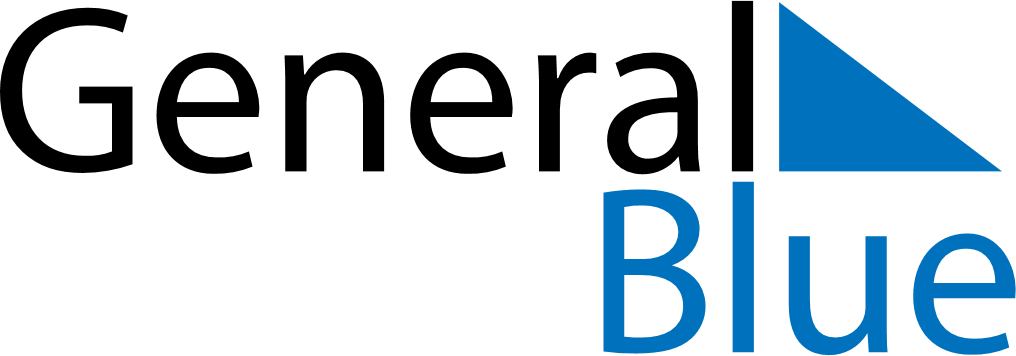 July 2028July 2028July 2028July 2028PeruPeruPeruSundayMondayTuesdayWednesdayThursdayFridayFridaySaturday12345677891011121314141516171819202121222324252627282829Independence DayIndependence DayIndependence Day3031